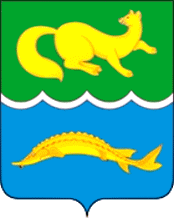 ВОРОГОВСКИЙ СЕЛЬСКИЙ СОВЕТ ДЕПУТАТОВТУРУХАНСКОГО РАЙОНАКРАСНОЯРСКОГО КРАЯР Е Ш Е Н И Е27.05.2022                        с. Ворогово                          № 17-66О прекращении полномочий избирательной комиссии муниципального образования Вороговский сельсовет	        В соответствии с частью 14 статьи 9 Федерального закона от 14.03.2022 № 60-ФЗ «О внесении изменений в отдельные законодательные акты Российской Федерации», Вороговский сельский совет депутатов РЕШИЛ:Прекратить полномочия избирательной комиссии муниципального образования Вороговский сельсовет.Признать утратившим силу решение Вороговского сельского совета депутатов от 22.07.2021 № 10-40.Направить настоящее решение в Избирательную комиссию Красноярского края.Настоящее решение вступает в силу после официального опубликования в газете «Вороговский вестник» и подлежит размещению на официальном сайте Вороговского сельсовета http://vorogovo.ru.Председатель ВороговскогоСельского совета депутатов                	___________ Л.Н. МихееваГлава Вороговского сельсовета		___________ В.В. Гаврюшенко 